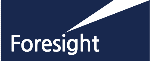 개인[신용]정보 수집 ․ 이용 ․ 제공 ․ 조회 동의서(주)포사이트투자자문 귀중포사이트투자자문은 개인정보보호법, 정보통신망 이용촉진 및 정보보호 등에 관한 법률 등 관련 법령상의 개인정보보호 규정을 준수하며, 지원자들의 개인정보 보호에 최선을 다하고 있습니다.1. 개인정보 수집 및 이용주체￭ 본 지원서는 귀하께서 지원서를 제출하는 회사(이하 채용회사)가 직접 접수하고 관리하며, 향후 지원서 관리책임은 채용회사에 있습니다.2. 동의를 거부할 권리 및 동의 거부에 따른 불이익￭ 지원자는 아래 개인정보 제공 등에 관해 동의하지 않을 권리가 있습니다.￭ 다만, 지원서를 통해 제공받는 정보는 회사의 채용 및 신규직원 선발 전형에 필수적인 항목으로 해당 정보를 제공받지 못할 경우 회사는 공정한 선발전형을 진행할 수 없습니다. ￭ 이에 아래 개인정보 제공에 대해 동의하지 않는 경우 채용 및 신규직원 선발에 지원이 제한될 수 있습니다.3. 수집하는 개인정보 항목￭ 수집 항목: 증명사진, 성명(국문, 한자, 영문), 생년월일, 핸드폰 전화번호, 이메일, 주소, 학력, 경력사항,자격/면허, 외국어 및 어학연수 사항, 특기사항(종교/취미/특기), 이수 성적, PC활용 능력, 병역사항, 보훈및 장애인, 저소득층 대상 여부, 자기소개, 상세 경력기술￭ 개인정보보호법에 따른 민감정보: 등록장애인 여부 및 관련정보(등록장애인을 우대하기 위해 수집하는 정보로, 원치 않는 경우 제공하지 않으셔도 무방하나, 이 경우 우대조건은 적용되지 않습니다.)4. 수집 및 이용목적￭ 채용전형의 진행, 진행단계별 결과 등 채용관련 정보 안내 및 인재풀 구성5. 개인정보의 보유 및 이용기간￭ 지원서에 작성하신 개인정보는 회사 인재채용을 위한 인재풀로 활용될 예정으로 지원자의 삭제 요청시까지 보관됩니다.￭ 지원자께서 삭제를 요청하실 경우 해당정보를 삭제합니다.6. 개인정보 제공회사는 지원자가 제출한 정보의 검증을 위하여 아래와 같이 타기관에 귀하의 개인정보를 제공하고 있으며, 이외 목적으로 외부에 개인정보를 제공하지 않습니다.￭ 제공 대상 : 금융투자협회￭ 제공하는 개인정보 항목 : 이름, 생년월일￭ 개인정보 제공목적 : 비위행위 조회￭ 개인정보 보유 및 이용기간 : 정보제공 목적 달성 후 즉시 파기본인은 상기 동의서의 내용을 숙지하였으며 개인정보의 수집, 이용, 제공에 대하여 동의합니다. 년         월         일작성자 :             서명 또는 (인)▶ 상기 개인정보의 제3자 제공에 동의합니다□ 동의    □ 거부▶ 상기 개인정보의 제3자 제공에 동의합니다□ 동의    □ 거부▶ 상기 개인정보의 제3자 제공에 동의합니다□ 동의    □ 거부